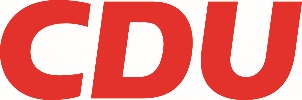 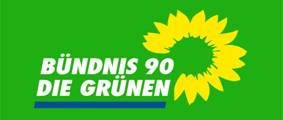 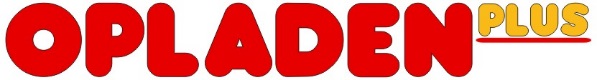 
Herrn
Oberbürgermeister
Uwe Richrath
Friedrich-Ebert-Platz 151373 Leverkusen 								13. März 2017Sehr geehrter Herr Richrath,bitte setzen Sie den folgenden Antrag auf die Tagesordnung der zuständigen Gremien:Die Stadt Leverkusen strebt eine Beteiligung am Bundesprogramm „Zukunft Stadtgrün“ an. Die Verwaltung entwickelt dazu geeignete Projekte und Maßnahmen und legt diese den entsprechenden politischen Gremien zur Beschlussfassung vor.     Begründung: Der Haushaltsausschuss des Deutschen Bundestages hat am 10.1 1.2016 beschlossen, im Rahmen der Städtebauförderung ein neues Förderprogramm mit dem Titel „Zukunft Stadtgrün“ aufzulegen.  Mit dem Programm soll eine Steigerung der freiräumlichen Attraktivität in Städten und Gemeinden sowie eine Abmilderung der Folgen des Klimawandels erreicht werden. Es soll Projekte initiieren, bei denen die Stadtbegrünung im Mittelpunkt steht. Mögliche Maßnahmen sind die Schaffung neuer Parks und kleinteiliger Grünflächen, aber auch die Renaturierung von Wasserläufen oder die Herrichtung von Uferzonen. 
 Mit freundlichen Grüßen

gez. Roswitha Arnold 
Bündnis 90/ Die Grünen                                       CDU                                           Opladen plus 